Name:  ______________________________________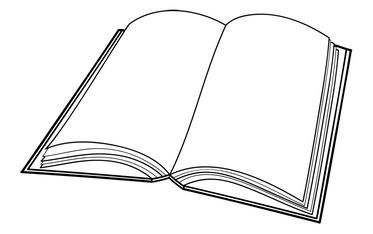 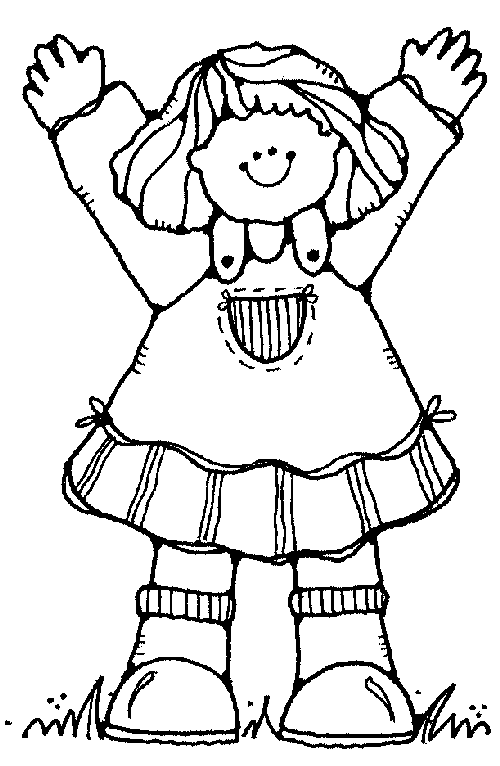 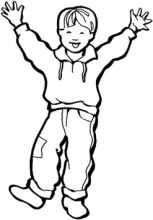      he                     she 				   it         (a boy)				      (a girl)				        (a thing)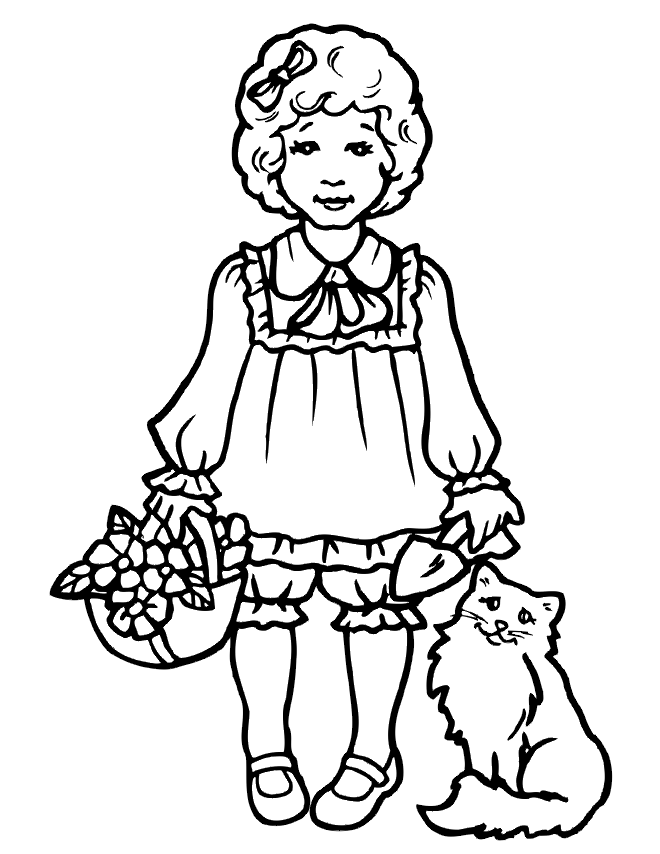 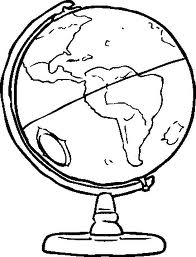 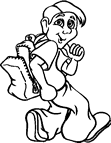 __________ is going to school.		  __________ is a globe.		    __________ has a cat.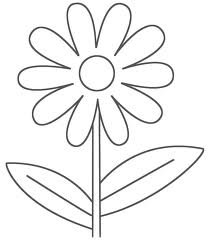 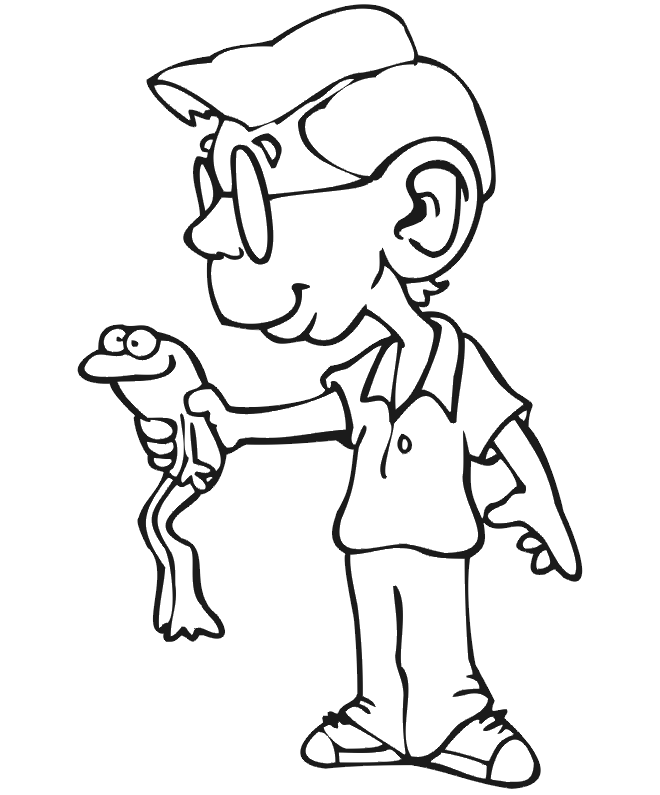 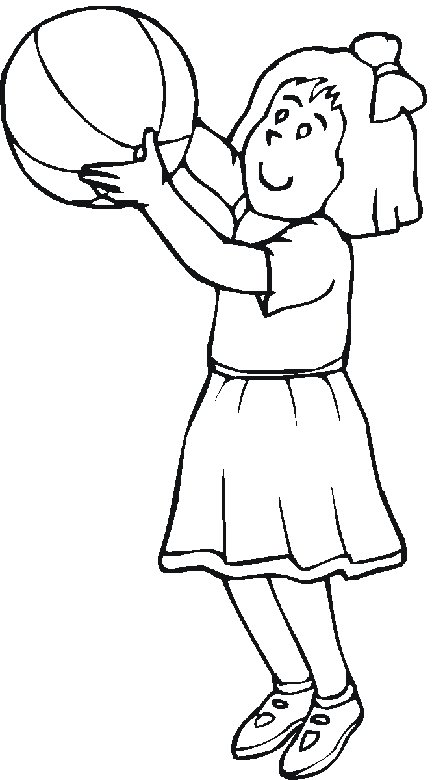 __________ is playing ball.		__________ likes frogs.		__________ is a flower.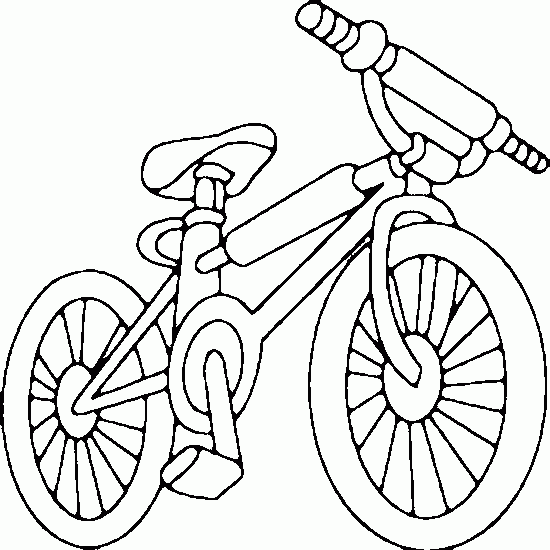 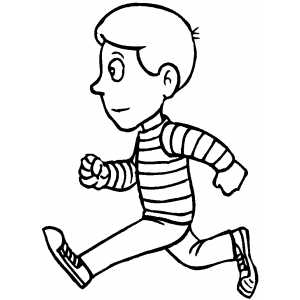 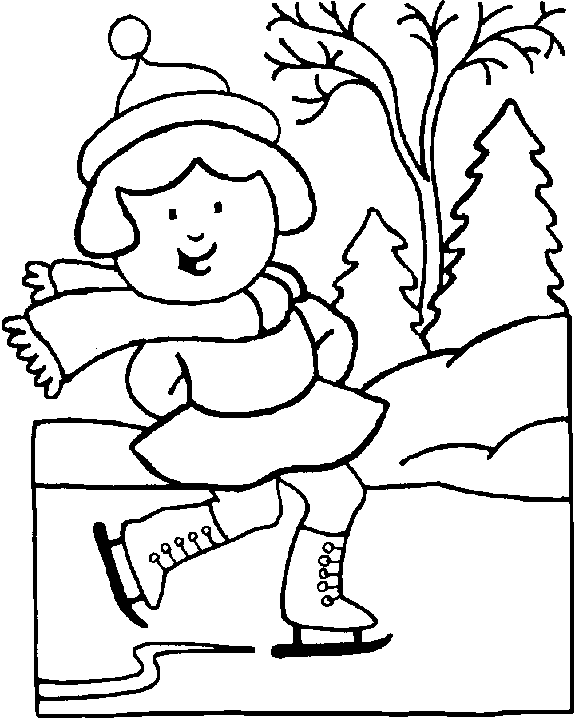 __________ is my bike.			__________ is running.		      __________ is skating.	